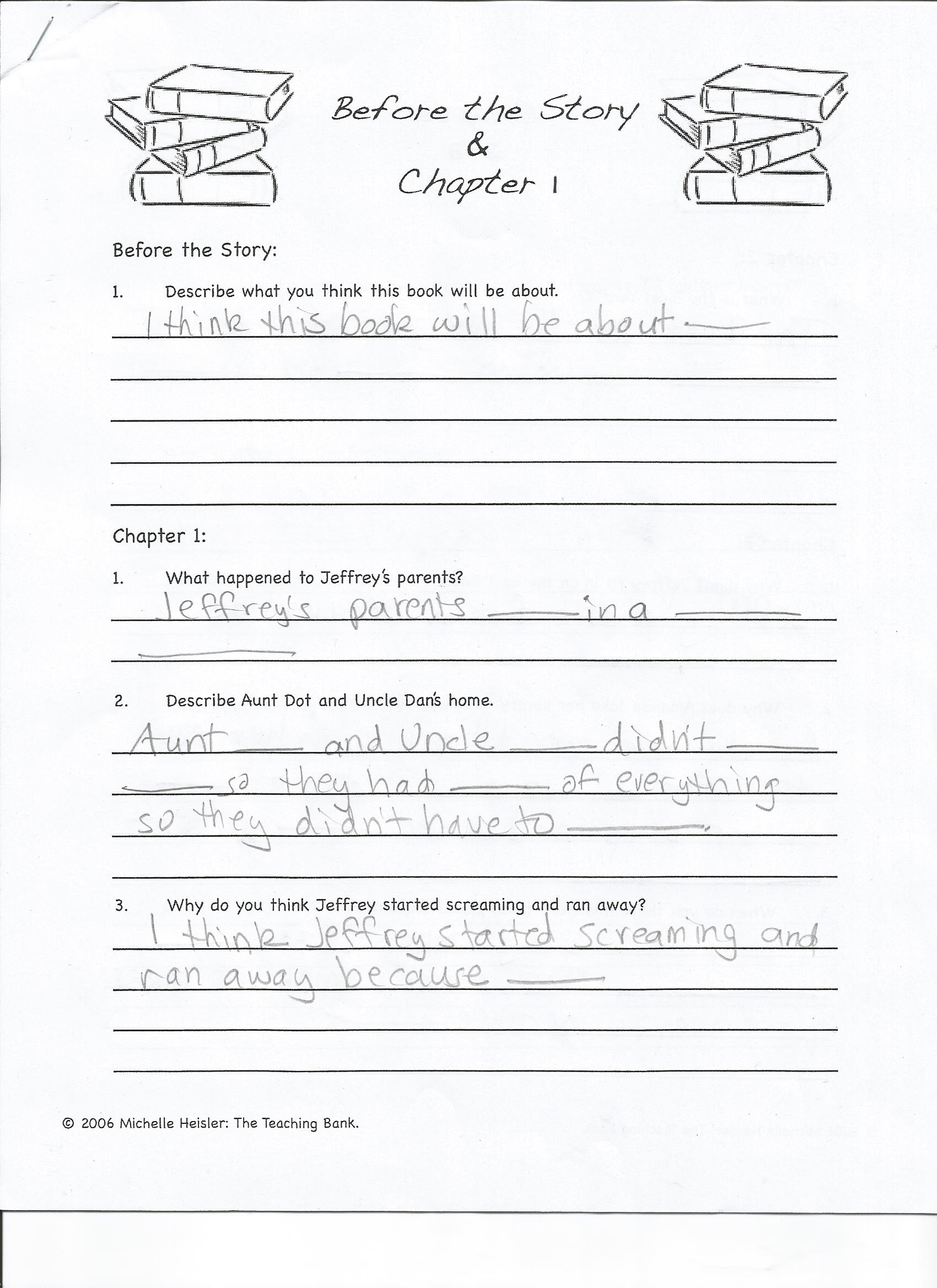 Chapter 401. Explain why Maniac stayed at the McNabs?		He stayed at the McNab’s because						2. What do you think Maniac’s plan is?		I think Maniac plans to								Chapter 411.  How did Maniac get Mars Bar to come to the West End?		Maniac told Mars Bar that it would prove				2. Why did Maniac take Mars Bar to the Pickwell’s first?		Maniac wanted to show Mars Bar 						